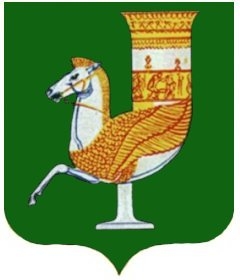 П  О  С  Т  А  Н  О  В  Л  Е  Н  И  Е   АДМИНИСТРАЦИИ   МУНИЦИПАЛЬНОГО  ОБРАЗОВАНИЯ «КРАСНОГВАРДЕЙСКИЙ  РАЙОН»От_30.09.2021г_№_768с. КрасногвардейскоеОб утверждении ведомственной целевой программы «О противодействии коррупции в муниципальном образовании «Красногвардейский район» на 2022-2024 годы»	В целях реализации Федеральных законов от 25 декабря 2008 года № 273-ФЗ «О противодействии коррупции», от 06.10.2003 года № 131-ФЗ «Об общих принципах организации местного самоуправления в Российской Федерации», Указа Президента РФ от 16.08.2021 г. № 478 «О Национальном плане противодействия коррупции на 2021-2024 годы», руководствуясь постановлением администрации МО «Красногвардейский район» № 604 от 29.10.2013 года «Об утверждении Порядка разработки, утверждения и реализации ведомственных целевых программ», Уставом муниципального образования «Красногвардейский район»ПОСТАНОВЛЯЮ:1. Утвердить ведомственную целевую программу «О противодействии коррупции в муниципальном образовании «Красногвардейский район» на 2022 - 2024 годы» (Приложение).2. Опубликовать настоящее постановление в газете Красногвардейского района «Дружба» и разместить на официальном сайте органов местного самоуправления МО «Красногвардейский район» в сети «Интернет». 	3. Контроль за исполнением данного постановления оставляю за собой.	4. Настоящее постановление вступает в силу с 01.01.2022 г.Глава МО «Красногвардейский   район»		                                    Т.И. Губжоков              Приложение                  к постановлению администрации                 МО «Красногвардейский район»                                                                                                                               от_30.09.2021г_№_768Ведомственная целевая программа 
«О противодействии коррупции в муниципальном образовании «Красногвардейский район» на 2022 - 2024 годы»1. Паспорт Программы2. Описание проблемы, а также обоснование целесообразности ее решения в рамках Программы	Актуальность проблемы профилактики коррупции обусловлена высокой степенью общественной опасности коррупции. В результате совершения коррупционных правонарушений и преступлений подрывается авторитет и интересы публичной власти, причиняется значительный материальный ущерб, ущемляются права и законные интересы граждан и (или) организаций, а в целом - интересы общества и государства.Ведомственная целевая программа «О противодействии коррупции в муниципальном образовании «Красногвардейский район» на 2022 - 2024 годы» (далее - Программа) разработана в целях снижения уровня коррупции, устранения причин и условий, ее порождающих.Реализация Программы позволит продолжить работу по внедрению правовых, организационных и иных механизмов профилактики коррупции, повышению прозрачности деятельности органов местного самоуправления МО «Красногвардейский район».3. Основные цели, задачи и сроки реализации Программы	Цель Программы - профилактика коррупции в МО «Красногвардейский район» Республики Адыгея, снижение влияния коррупции на повседневную жизнь граждан, устранение причин, порождающих коррупцию.Для достижения поставленной цели необходимо решить задачи:1) по организационному обеспечению деятельности органов местного самоуправления МО «Красногвардейский район» по профилактике коррупции;2) по антикоррупционному просвещению, пропаганде населения Красногвардейского района, повышению информационной открытости органов местного самоуправления МО «Красногвардейский район»;3) по повышению эффективности противодействия коррупции в органах местного самоуправления МО «Красногвардейский район», активизации деятельности  комиссии по координации работы по противодействию коррупции в МО «Красногвардейский район»; 4) по соблюдению муниципальными служащими органов местного самоуправления МО «Красногвардейский район», ограничений и запретов, требований о предотвращении или об урегулировании конфликта интересов и исполнения ими обязанностей, установленных Федеральным законом от 25 декабря 2008 года №  273-ФЗ «О противодействии коррупции», другими федеральными законами, нормативными правовыми актами Республики Адыгея, муниципальными правовыми актами МО «Красногвардейский район»;5) по обеспечению единообразного применения законодательства Российской Федерации о противодействии коррупции в целях повышения эффективности механизмов предотвращения и урегулирования конфликта интересов муниципальных служащих органов местного самоуправления МО «Красногвардейский район»;6) по повышению эффективности просветительских, образовательных и иных мероприятий, направленных на формирование антикоррупционного поведения муниципальных служащих органов местного самоуправления МО «Красногвардейский район» и популяризацию в обществе антикоррупционных стандартов и развитие общественного правосознания.	Реализацию Программы предполагается осуществить в течение трех лет с 2022 по 2024 годы.4. Исполнители Программы:Администрация района;Совет народных депутатов МО «Красногвардейский район»;Контрольно-счетная палата МО «Красногвардейский район»;Подведомственные учреждения администрации МО «Красногвардейский район»;ГБУЗ РА «Красногвардейская ЦРБ» (по согласованию);МП «Редакция газеты «Дружба».5. Перечень мероприятий6. Финансирование Программы7. Механизм реализации Программы	Общее руководство и контроль за ходом реализации программы осуществляет глава муниципального образования «Красногвардейский район».	Исполнители программы несут ответственность за реализацию мероприятий в пределах своей компетенции, предоставляют информацию о выполнении мероприятий программы и результатах их реализации ведущему специалисту по профилактике коррупционных и иных правонарушений администрации МО «Красногвардейский район». Программа предназначена для реализации на всей территории муниципального образования «Красногвардейский район». Управляющий  делами администрации района –начальник общего отдела		 				   А.А.Катбамбетов1. Исполнительно-распорядительный орган муниципального образования «Красногвардейский район» или организация, являющаяся главным распорядителем средств бюджета МО «Красногвардейский район»Администрация МО «Красногвардейский район»2. Наименование ведомственной целевой программы«О противодействии коррупции в муниципальном образовании «Красногвардейский район» на 2022 - 2024 годы»3. Наименование муниципальной программы МО «Красногвардейский район»-4. Наименование подпрограммы муниципальной программы МО «Красногвардейский район»-5. Разработчик и руководитель программыГлава МО «Красногвардейский район»6. Цели и задачи- снижение уровня коррупции, ее влияния на деятельность органов местного самоуправления, на повседневную жизнь граждан на территории МО «Красногвардейский район»;- проверка правовых актов и проектов правовых актов на коррупциогенность;- осуществление мер, исключающих воздействие коррупционных факторов на подбор и расстановку кадров в органах местного самоуправления МО «Красногвардейский район» и стимулирующих соблюдение установленных запретов и ограничений;- повышение ответственности муниципальных служащих органов местного самоуправления МО «Красногвардейский район»  за результаты своей деятельности;- содействие доступу граждан и организаций к информации о фактах коррупции в органах местного самоуправления МО «Красногвардейский район», в том числе путем освещения таких фактов в средствах массовой информации;- формирование антикоррупционного общественного сознания, нетерпимости граждан к проявлениям коррупции.7. Целевые индикаторы и показатели- степень соответствия муниципальных правовых актов в сфере противодействия коррупции региональному законодательству и законодательству Российской Федерации;- доля проектов нормативных правовых актов органов местного самоуправления МО «Красногвардейский район» по которым проведена антикоррупционная экспертиза;- доля муниципальных нормативных правовых актов органов местного самоуправления МО «Красногвардейский район» в которых выявлены коррупциогенные факторы в ходе проведения антикоррупционной экспертизы;- повышение ответственности муниципальных служащих органов местного самоуправления МО «Красногвардейский район»  за результаты своей деятельности;- доля граждан, сталкивающихся с проявлениями коррупции в органах местного самоуправления;- количество разработанных информационных материалов антикоррупционной направленности;- количество проведенных мероприятий (совещаний, рабочих встреч, заседаний и т.п.) администрацией МО «Красногвардейский район» совместно с правоохранительными органами района по вопросам противодействия коррупции.8. Характеристика программных мероприятийНеобходимость мероприятий программы обусловлена важностью проводимых мероприятий, направленных на выявление, предотвращение коррупционных проявлений в МО «Красногвардейский район»9. Сроки реализации2022 - 2024 годы10. Объемы и источники финансирования2022 год – 50,0 тыс. руб.,2023 год - 50,0 тыс. руб.,2024 год - 50,0 тыс. руб.из средств бюджета муниципального образования «Красногвардейский район»11. Ожидаемые конечные результаты реализации ведомственной целевой программы и показатели социально-экономической эффективности- Наличие всех элементов системы предупреждения, реализации программы и профилактики коррупционных проявлений;- снижение уровня коррупции при предоставлении муниципальных услуг;- укрепление доверия граждан к деятельности органов местного самоуправления МО «Красногвардейский район»;- повышение информационной открытости органов местного самоуправления МО «Красногвардейский район»;- увеличение количества мероприятий, направленных на антикоррупционное просвещение и пропаганду населения Красногвардейского района.№п/пНаименование мероприятийСрокИсполнитель12341.Совершенствование порядка работы комиссии по соблюдению требований к служебному поведению муниципальных служащих МО «Красногвардейский район» и урегулированию конфликтов интересов, в том числе посредством включения в состав комиссий представителей общественных организацийв течение 2022 - 2024 годовВедущий специалист по профилактике коррупционных и иных правонарушений администрации района2.Обеспечение открытости и гласности при определении поставщиков (подрядчиков, исполнителей) для обеспечения муниципальных нужд МО «Красногвардейский район»в течение 2022 - 2024 годовОтдел экономического развития и торговли администрации района, Контрольно-счетная палата МО «Красногвардейский район», отдел по внутреннему муниципальному финансовому контролю администрации района3.Осуществление мониторинга закупок товаров, работ, услуг для обеспечения муниципальных нужд МО «Красногвардейский район»в течение 2022 - 2024 годовОтдел экономического развития и торговли администрации района, Контрольно-счетная палата МО «Красногвардейский район», отдел по внутреннему муниципальному финансовому контролю администрации района4.Обеспечение методологического сопровождения деятельности муниципальных заказчиков МО «Красногвардейский район»в течение 2022 - 2024 годовОтдел экономического развития и торговли администрации района, Контрольно-счетная палата МО «Красногвардейский район», отдел по внутреннему муниципальному финансовому контролю администрации района5.Проведение мероприятий, направленных на выявление и пресечение коррупционных правонарушений в системе здравоохранения, связанных с взяточничеством должностных лиц, в т.ч. лечащих медработниковв течение 2022 - 2024 годовГБУЗ РА «Красногвардейская ЦРБ» (по согласованию)6.Проведение комплекса мероприятий, направленных на пресечение коррупционных правонарушений в системе образования и культуры, связанных с получением взяток преподавательским составом и работниками учреждений культуры, а также незаконными «поборами» должностных лиц общеобразовательных учреждении и учреждений культуры Ежегодно в 1-м кв. 2022 - 2024 годовУправление культуры и кино администрации района, управление образование администрации района7.Актуализация положения о комиссии по координации работы по противодействию коррупции в МО «Красногвардейский район»1-й кв. 2023 г.Ведущий специалист по профилактике коррупционных и иных правонарушений администрации района8.Проведение ежегодных семинаров-совещаний по актуальным вопросам применения законодательства о противодействии коррупции с лицами, ответственными за профилактику коррупционных правонарушений в сельских поселениях, входящих в состав МО «Красногвардейский район»Ежегодно во 2-м кв. 2022 - 2024 годовВедущий специалист по профилактике коррупционных и иных правонарушений администрации района9.Организовать с участием заинтересованных государственных органов и организаций проведение конкурса на лучшую работу по теме, посвященной противодействию коррупции, среди обучающихся образовательных учреждений МО «Красногвардейский район»2023 г.Управление образования администрации района10.Организация антикоррупционной экспертизы проектов нормативных правовых актов и действующих нормативных правовых актов в целях исключения коррупциогенных факторовв течение 2022 – 2024 гг.Правовой отдел администрации МО «Красногвардейский район»11.Обобщение практики привлечения к ответственности муниципальных служащих органов местного самоуправления МО «Красногвардейский район» за несоблюдение запретов, ограничений и обязанностей, установленных в целях противодействия коррупции (антикоррупционные стандарты)Ежегодно в 1-м кв. 2022 - 2024 годовВедущий специалист по профилактике коррупционных и иных правонарушений администрации района12.Оказание консультативной и методической помощи муниципальным заказчикам МО «Красногвардейский район» при организации процедур размещения муниципального заказа, путем проведения открытых аукционов в электронной форме.В течение 2022 – 2024 гг.Отдел экономического развития и торговли администрации района, ведущий специалист по профилактике коррупционных и иных правонарушений администрации района13.Проанализировать практику использования органами местного самоуправления МО «Красногвардейский район» различных каналов получения информации (горячая линия, телефон доверия, электронная приемная), по которым граждане могут конфиденциально, не опасаясь преследования, сообщать о возможных коррупционных правонарушениях, а также практику рассмотрения и проверки полученной информации и принимаемых мер реагирования. В случае необходимости представить предложения по совершенствованию правового регулирования в этой сфере.Ежегодно в 4-м кв. 2022 - 2024 годовУправляющий делами администрации района-начальник общего отдела,Начальник организационно-правового отдела Совета народных депутатов МО «Красногвардейский район», Председатель контрольно-счетной палаты  МО «Красногвардейский район»14.В соответствии с Федеральным законом от 5 апреля 2013 года № 44-ФЗ «О контрактной системе в сфере закупок товаров, работ, услуг для обеспечения государственных и муниципальных нужд», обеспечение своевременного приведения муниципальных нормативных правовых актов в соответствие с федеральным законодательством.В течение 2022 – 2024 годовОтдел экономического развития и торговли администрации района15.Реализация механизма обеспечения открытости и прозрачности при проведении мероприятий, связанных с приватизацией имущества, находящегося муниципальной собственности.В течение 2022 – 2024 годовОтдел земельно-имущественных отношений администрации района16.Принятие мер по повышению эффективности использования общественных (публичных) слушаний, предусмотренных земельным и градостроительным законодательством, при рассмотрении вопросов о земельных участках, государственная собственность на которые не разграничена, земельных участков, находящихся в муниципальной собственности МО «Красногвардейский район»в течение 2022 – 2024 годовОтдел земельно-имущественных отношений администрации района, отдел архитектуры и градостроительства администрации района 17.Обеспечение контроля за целевым расходованием бюджетных средств посредством плановых и внеплановых проверокв течение 2022-2024 годовОтдел по внутреннему муниципальному финансовому контролю администрации района, Контрольно-счетная палата  МО «Красногвардейский район»18.Обеспечить участие муниципальных служащих органов местного самоуправления МО «Красногвардейский район», работников муниципальных учреждений МО «Красногвардейский район» в должностные обязанности которых входит участие в противодействии коррупции, в мероприятиях по профессиональному развитию в области противодействия коррупции, в том числе их обучение по дополнительным профессиональным программам в области противодействия коррупциив течение 2022-2024 годовГлавный специалист по кадровым вопросам общего отдела администрации района, Управление образования МО «Красногвардейский район», Управление культуры и кино МО «Красногвардейский район»19.Обеспечить участие лиц, впервые поступивших на муниципальную службу и замещающих должности, связанные с соблюдением антикоррупционных стандартов,  в мероприятиях по профессиональному развитию в области  противодействия коррупциив течение 2022-2024 годовГлавный специалист по кадровым вопросам общего отдела администрации района20.Обеспечить участие муниципальных служащих органов местного самоуправления МО «Красногвардейский район», работников муниципальных учреждений МО «Красногвардейский район», в должностные обязанности которых входит участие в проведении закупок товаров, работ, услуг для обеспечения муниципальных нужд, в мероприятиях по профессиональному развитию в области противодействия коррупции, в том числе их обучение по дополнительным профессиональным программам в области  противодействия коррупции»в течение 2022-2024 годовГлавный специалист по кадровым вопросам общего отдела администрации района, отдел экономического развития и торговли администрации района,  Управление образования МО «Красногвардейский район», Управление культуры и кино МО «Красногвардейский район»  21.Проанализировать практику рассмотрения органами местного самоуправления МО «Красногвардейский район»  обращений граждан и организаций по фактам коррупции и принятые по таким обращениям меры реагированияЕжегодно в 4-м кв. 2022 - 2024 годовУправляющий делами администрации района-начальник общего отдела, Начальник организационно-правового отдела Совета народных депутатов МО «Красногвардейский район», Председатель контрольно-счетной палаты  МО «Красногвардейский район»22.Публикация в средствах массовой информации материалов антикоррупционного характера Во 2-м и 4-м кв. в течение 2022 – 2024 годовВедущий специалист по профилактике коррупционных и иных правонарушений администрации района, МП Редакция газеты «Дружба»23.Обеспечение деятельности комиссии по координации работы по противодействию коррупции в МО «Красногвардейский район»Ежеквартально в течение 2022 – 2024 годовСекретарь комиссии24.Анализ сведений о доходах, расходах, об имуществе и обязательствах имущественного характера муниципальных служащих органов местного самоуправления МО «Красногвардейский район», руководителей муниципальных учреждений  МО «Красногвардейский район»,  представляемых в рамках реализации антикоррупционного законодательстваС 1-го по 3-й кв. в течение 2022 – 2024 годовВедущий специалист по профилактике коррупционных и иных правонарушений администрации района25.Осуществление текущего контроля за полнотой и качеством предоставления муниципальными учреждениями МО «Красногвардейский район» и структурными подразделениями администрации района муниципальных услуг.В течение 2022 – 2024 годовРуководители муниципальных учреждений МО «Красногвардейский район», руководители структурных подразделений администрации района26.Обеспечение доступности граждан и организаций к информации о деятельности администрации МО «Красногвардейский район» в сфере противодействия коррупции в соответствии с требованиями Федерального закона от 9 февраля 2009 года № 8-ФЗ «Об обеспечение доступа к информации о деятельности государственных органов и органов местного самоуправления» путем ее размещения в сети Интернет на официальном сайте органов местного самоуправления МО «Красногвардейский район»ПостоянноНачальник отдела информационных технологи администрации района, ведущий специалист по профилактике коррупционных и иных правонарушений администрации района27.Принятие мер по повышению эффективности работы в части касающейся ведения личных дел лиц, занимающих муниципальные должности и муниципальных служащих, в том числе контроля за актуализацией сведений, содержащихся в анкетах лиц, замещающих муниципальные должности  и должности муниципальной службы, представляемых при поступлении на такую службу, об их родственниках и свойственниках в целях выявления возможного конфликта интересовПостоянноГлавный специалист по кадровым вопросам общего отдела администрации района28.Осуществление проверки знаний муниципальных служащих администрации МО «Красногвардейский район» основных положений нормативных правовых актов в сфере противодействия коррупции в ходе проведения аттестации и квалификационных экзаменовПостоянноГлавный специалист по кадровым вопросам общего отдела администрации района29.Проведение проверок достоверности и полноты сведений о доходах, расходах, об имуществе и обязательствах имущественного характера, представляемых муниципальными служащими администрации МО «Красногвардейский район»,  руководителями муниципальных учреждений МО «Красногвардейский район»   (при наличии оснований)в течение 2022 – 2024 годовВедущий специалист по профилактике коррупционных и иных правонарушений администрации района30.Проведение анализа соблюдения муниципальными служащими администрации МО «Красногвардейский район»,   ограничений и запретов, требований о предотвращении или об урегулировании конфликта интересов и исполнения ими обязанностей, установленных в целях противодействия коррупции Ежегодно во 2-м кв. 2022 - 2024 годовВедущий специалист по профилактике коррупционных и иных правонарушений администрации района31.Проведение мероприятий по формированию негативного отношения у муниципальных служащих МО «Красногвардейский район» к получению подарков,  в связи с исполнением ими служебных обязанностейЕжегодно в 1-м кв. 2022 - 2024 годовВедущий специалист по профилактике коррупционных и иных правонарушений администрации района32.Принятие мер по предупреждению коррупции в подведомственных учреждениях администрации МО «Красногвардейский район»в течение 2022 – 2024 годовВедущий специалист по профилактике коррупционных и иных правонарушений администрации района, руководители подведомственных учреждений администрации МО «Красногвардейский район»33.Осуществление комплекса организационных, разъяснительных мер по недопущению муниципальными служащими МО «Красногвардейский район» поведения, которое может восприниматься окружающими как обещание или предложение дачи взятки, либо как согласие принять взятку или как просьба о даче взяткиЕжегодно в 3-м кв. и (или) 4-м кв. 2022 - 2024 годовВедущий специалист по профилактике коррупционных и иных правонарушений администрации района34.Проведение семинаров с руководителями муниципальных учреждений МО «Красногвардейский район» по вопросам противодействия коррупцииЕжегодно в 1-м кв. и 3-м кв. 2022 - 2024 годовВедущий специалист по профилактике коррупционных и иных правонарушений администрации района35.Обеспечить повышение эффективности контроля за соблюдением лицами, замещающими должности муниципальной службы, требований законодательства о противодействии  коррупции, касающихся предотвращения и урегулирования конфликта интересов, в том числе за привлечением таких лиц к ответственности в случае их несоблюденияПостоянноГлавный специалист по кадровым вопросам общего отдела администрации района, ведущий специалист по профилактике коррупционных и иных правонарушений администрации района, начальник организационно-правового отдела Совета народных депутатов МО «Красногвардейский район», председатель контрольно-счетной палаты  МО «Красногвардейский район»36.Организация изготовления и размещения наружной рекламы (баннеров и т.д.) антикоррупционной направленности в течение 2022 – 2024 годовВедущий специалист по профилактике коррупционных и иных правонарушений администрации района№
п/пНаименование мероприятияФинансовые затраты (в тыс. рублях)Финансовые затраты (в тыс. рублях)Финансовые затраты (в тыс. рублях)Финансовые затраты (в тыс. рублях)Источники финансированияИсполнители№
п/пНаименование мероприятия202220232024всегоИсточники финансированияИсполнители1.Изготовление буклетов, брошюр, проспектов, иного иллюстрационного материала направленного на противодействие коррупции10,010,010,030,0Бюджет районаАдминистрация района2.Переподготовка и повышение квалификации муниципальных служащих, в должностные обязанности которых входит участие в противодействии коррупции (участие в семинарах, симпозиумах, съездах)40,0035,0040,0115,00Бюджет районаАдминистрация района3.Проведение конкурса на лучшую работу по теме, посвященной противодействию коррупции, среди обучающихся образовательных учреждений МО «Красногвардейский район»0,005,000,005,00Бюджет районаАдминистрация районаИтого:50,050,050,0150,0